PRACTICE PARTICIPATION MEETING MINUTESMonday 26th June 2017Proposed Date of next meeting:– Monday 2nd October 2017Name InitialsAttendedApologyGill Wright (PM)GW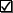 Eileen Day (Reception/Admin)EDBrenda Bartlett (Patient)BBRebecca Clark (Patient) - ChairRCStella O’Brien (Patient) - SecondSORoger Sweet (Patient) RSZena-Marie Sherman (Patient) - SecretaryZSLara Akpojiyovwi (Patient)LAJudith Bryan (Patient)JBDr Kate Love (Patient)KLPaul Flaherty (Patient)PFDeirdre Beecher (Patient)DBGoran Lukic (Patient)GLIan Parkin (Patient)IPNo.Item1     Welcome & ApologiesAs noted above2Minutes of the last meeting agreed as accurate. Copies emailed and given to group.3No actions from last meeting4Feedback from Locality MeetingZS had attended both the March and May Locality Meetings. She forgot to bring the minutes from the May meeting but will email these across and they will be distributed. She said the main theme of the March meeting was concerning Surrey Docks joining the Nexus group.RC & ZS stated that they were concerned about Nexus and large groups of surgeries joining together to make one large group. RC said that other PPG members and patients she had spoken with were also concerned about the smaller practices being closed down.5     Healthwatch SouthwarkGW explained Healthwatch Southwark priority areas for 2017/2018 and that they would be looking at GP appointment systems as an independent organisation in ensuring local people have a voice when it comes to shaping health and social care services.GW explained that HWS have a GP Appointment System Enter and View – This visit involves HWS reps talking directly to patients about their understanding of how to use the appointment system and reception staff about their understanding of how to use the appointments for patients using a standard questionnaire. The visits will take about 2 hours and the practice is having their visit on Weds 28th June 2017.6Staff ChangesGW told the group that Dr Sharleet Mahal would be going on maternity leave at the end of August and would be taking 1 year off.Dr Mistry will be leaving the practice at the end of July to return to working in the hospital.The surgery will make official announcements nearer the leaving dates.ZS asked who would be replacing them and was told that the practice is actively recruiting and would be using locums in the meantime.6     NAPP      GW printed the latest NAPP bulletin and was given to PPG members.     The E-bulletin for May was distributed to the group. All previous bulletins can     be found at the following website:  http://www.napp.org.uk/latestebulletins.html7Patient feedbackFFT in March =  131 responses; 84 extremely likely; 42 likely; 3 neither likely or unlikely, 1 Unlikely, 0 extremely unlikely, 1 Don’t knowFFT in April =  96 responses; 57 extremely likely; 32 likely;  0 neither likely or unlikely,  1 extremely unlikely, 5 Unlikely,  1 don’t knowFFT in May  = 118 responses; 80  extremely likely; 27 likely;  8 neither likely or unlikely,  1 extremely unlikely, 2 Unlikely,  0 don’t know8Commissioning UpdateAt the most recent locality commissioning meeting the main topic was the new proposals for over the counter medication to be stopped being prescribed by GP’s but bought over the counter from the chemist or supermarket without a prescription. Most minor illnesses can be treated through self-care without the need to see a doctor. The NHS is trying to support self-care of minor conditions. To get the best value from the funding we have available. To support wider local plans. To free up doctor and nurses’ time for those most in need and to bring us in line with national guidance. The consultations will be held from 26th June until 20th Aug and they expect to reach a decision  by 14th Sept. They also propose to stop prescribing malaria prevention medicines for use in travel on the NHS prescription but GP practices will be able to issue private prescriptions and to stop offering some vaccines for travel. GP practices will be able to charge patients for the selected vaccinations and continue to give free travel advice. Patients can also seek advice and vaccinations from private travel clinics.9     Any other business   GW informed the group that the practice now has patient Wifi available in the surgery.   GW updated the Victim Support information for the London Bridge Attack    RC showed the draft leaflet she has designed for the PPG. She will be re-introducing the           practice quarterly leaflet. She is also trying to set up a virtual clinic for PPG members who are unable to attend the main meeting so that their voices can be heard.